NAME ____________________________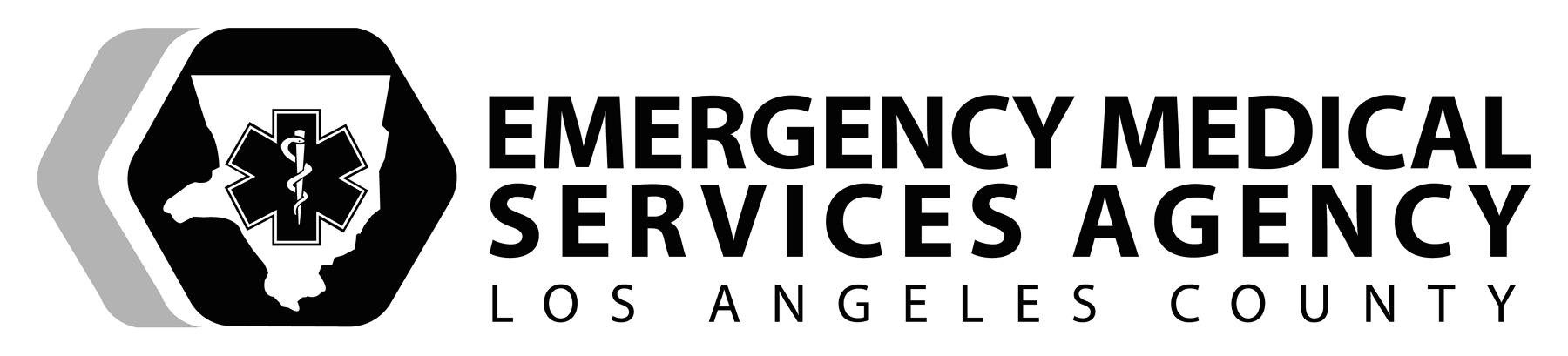 DATE _____/_____/_____SKILL PERFORMANCE EVALUATIONAIRWAY EMERGENCY:  ADULT & CHILD AIRWAY OBSTRUCTIONPERFORMANCE OBJECTIVESDemonstrate competency in recognizing and managing a foreign body airway obstruction in an adult who is choking.  Ventilations and compressions must be performed at the minimum rate required.EQUIPMENTAdult & child CPR manikin, adult & child bag-valve-mask or barrier device, O2 connecting tubing, oxygen source with flow regulator, eye protection, various masks, gown, gloves, suction, timing device, airway bag.SCENARIO:	_________________________________________________________________________________EXAMINER(S):______________________					Attempt:	1st	2nd	3rd (final)  Developed 10/07:  Revised 11/2018PREPARATIONPREPARATIONPREPARATIONPREPARATIONPREPARATIONPerformance CriteriaPerformance CriteriaYESNOCommentsEstablishes appropriate  precautionsEstablishes appropriate  precautionsAssesses for scene safetyAssesses for scene safetyEvaluates the needs for additional BSIEvaluates the needs for additional BSIScenario dependentApproaches the patient and introduces self to the patient and/or caregiversApproaches the patient and introduces self to the patient and/or caregiversRESPONSIVE PATIENTRESPONSIVE PATIENTRESPONSIVE PATIENTRESPONSIVE PATIENTRESPONSIVE PATIENTPerformance CriteriaPerformance CriteriaYESNOCommentsEstablishes that the patient is chokingEstablishes that the patient is chokingCalls for additional resources – if neededCalls for additional resources – if neededScenario dependentAttempts to remove foreign body obstruction with abdominal thrustsFor mild obstruction:Does not interfere with the patient’s attempt to relieve their own obstruction Scenario dependentAttempts to remove foreign body obstruction with abdominal thrustsFor severe obstruction:Performs Abdominal thrusts for severe obstructionsScenario dependentAttempts to remove foreign body obstruction with abdominal thrustsGrasps his/her fist with other hand and press your fist into the patient’s abdomen with a quick, forceful upward thrust. give quick forceful inward and upward thrusts Scenario dependentRepeats abdominal thrusts until the obstruction is relieved or person becomes unresponsiveRepeats abdominal thrusts until the obstruction is relieved or person becomes unresponsiveUNRESPONSIVE PATIENTUNRESPONSIVE PATIENTUNRESPONSIVE PATIENTUNRESPONSIVE PATIENTUNRESPONSIVE PATIENTPerformance CriteriaPerformance CriteriaYESNOCommentsLowers the patient gently on the ground AND places in the supine position.  Lowers the patient gently on the ground AND places in the supine position.  Scenario dependentCalls for additional resources Calls for additional resources Scenario dependent	Performance Criteria	Performance Criteria	Performance CriteriaYESNOCommentsInitiates compressions without checking for a pulse:Begins with compressionsBegins with compressionsScenario dependentInitiates compressions without checking for a pulse:Rate 100-120/minuteRate 100-120/minuteScenario dependentInitiates compressions without checking for a pulse:For the adult: Depth at least two (2) inches For the adult: Depth at least two (2) inches Scenario dependentInitiates compressions without checking for a pulse:For the child: Depth about two (2) inches For the child: Depth about two (2) inches Scenario dependentOpens the airway using the head tilt/chin lift maneuver after 30 compressionsOpens the airway using the head tilt/chin lift maneuver after 30 compressionsOpens the airway using the head tilt/chin lift maneuver after 30 compressionsChecks the mouth and back of the throat for the object.  If seen and can be removed easily, removes it.Checks the mouth and back of the throat for the object.  If seen and can be removed easily, removes it.Checks the mouth and back of the throat for the object.  If seen and can be removed easily, removes it.Scenario dependentAttempt to ventilate the patient by giving two (2) breaths (one (1) second each)Attempt to ventilate the patient by giving two (2) breaths (one (1) second each)Attempt to ventilate the patient by giving two (2) breaths (one (1) second each)Resumes compressions if no relief of obstruction until:Resumes compressions if no relief of obstruction until:The object is removedResumes compressions if no relief of obstruction until:Resumes compressions if no relief of obstruction until:ALS assumes care Re-assesses the patient if the obstruction is relievedRe-assesses the patient if the obstruction is relievedResponsivenessRe-assesses the patient if the obstruction is relievedRe-assesses the patient if the obstruction is relievedPulseRe-assesses the patient if the obstruction is relievedRe-assesses the patient if the obstruction is relievedBreathingRe-assesses the patient if the obstruction is relievedRe-assesses the patient if the obstruction is relievedProvides rescue breathing – if indicatedScenario dependentRe-assesses the patient if the obstruction is relievedRe-assesses the patient if the obstruction is relievedDelivers oxygen – if indicatedScenario dependent